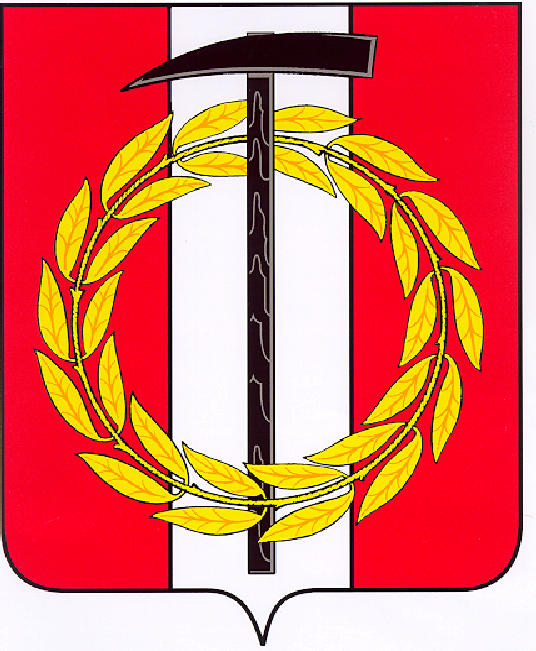 Собрание депутатов Копейского городского округаЧелябинской областиРЕШЕНИЕ     30.05.2018           521от _______________№_____О ходе выполнения муниципальной программы «Молодежь Копейска» за 2017 годЗаслушав информацию о выполнении муниципальной программы «Молодежь Копейска» за 2017 год, утвержденной постановлением администрации Копейского городского округа от 27.12.2016 № 3327-п, Собрание депутатов Копейского городского округа РЕШАЕТ:Информацию о выполнении муниципальной программы «Молодежь Копейска» за 2017 год, утвержденной постановлением администрации Копейского городского округа от 27.12.2016 № 3327-п, принять к сведению (прилагается).Ответственным исполнителям продолжить работу по реализации муниципальной программы.Постоянной комиссии по социальной и молодежной политике Собрания депутатов Копейского городского округа Челябинской области (Гиске Е.К.) продолжить осуществление контроля исполнения муниципальной программы «Молодежь Копейска», утвержденной постановлением администрации Копейского городского округа от 27.12.2016 № 3327-п.Председатель Собрания депутатовКопейского городского округаЧелябинской области	В.П. Емельянов